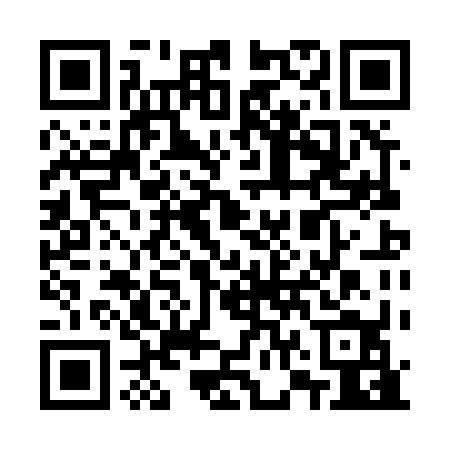 Prayer times for Copper View Estates, Utah, USAWed 1 May 2024 - Fri 31 May 2024High Latitude Method: Angle Based RulePrayer Calculation Method: Islamic Society of North AmericaAsar Calculation Method: ShafiPrayer times provided by https://www.salahtimes.comDateDayFajrSunriseDhuhrAsrMaghribIsha1Wed5:016:261:255:178:259:512Thu4:596:251:255:178:269:523Fri4:586:241:255:178:279:534Sat4:566:221:255:188:289:555Sun4:556:211:255:188:299:566Mon4:536:201:255:188:309:587Tue4:516:191:255:198:319:598Wed4:506:181:255:198:3210:009Thu4:486:171:255:198:3310:0210Fri4:476:161:255:198:3410:0311Sat4:466:151:255:208:3510:0512Sun4:446:141:255:208:3610:0613Mon4:436:131:255:208:3710:0714Tue4:416:121:255:208:3810:0915Wed4:406:111:255:218:3910:1016Thu4:396:101:255:218:4010:1117Fri4:376:091:255:218:4110:1318Sat4:366:081:255:228:4210:1419Sun4:356:071:255:228:4310:1520Mon4:346:061:255:228:4410:1721Tue4:336:061:255:228:4510:1822Wed4:326:051:255:238:4610:1923Thu4:306:041:255:238:4710:2024Fri4:296:031:255:238:4710:2225Sat4:286:031:255:238:4810:2326Sun4:276:021:255:248:4910:2427Mon4:266:021:265:248:5010:2528Tue4:266:011:265:248:5110:2629Wed4:256:011:265:258:5210:2730Thu4:246:001:265:258:5210:2931Fri4:236:001:265:258:5310:30